CONSIDER FOR TALK2021 SEA Symposium AbstractArizona State UniversityTempe AZCorresponding Faculty Member: Susanne Pfeifer  (spfeife1@asu.edu)
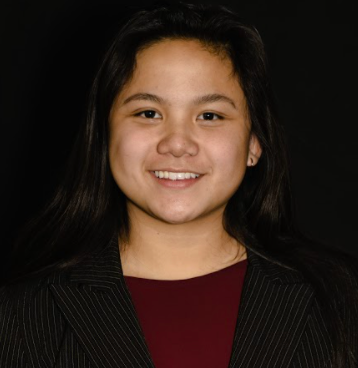 Tiana Hua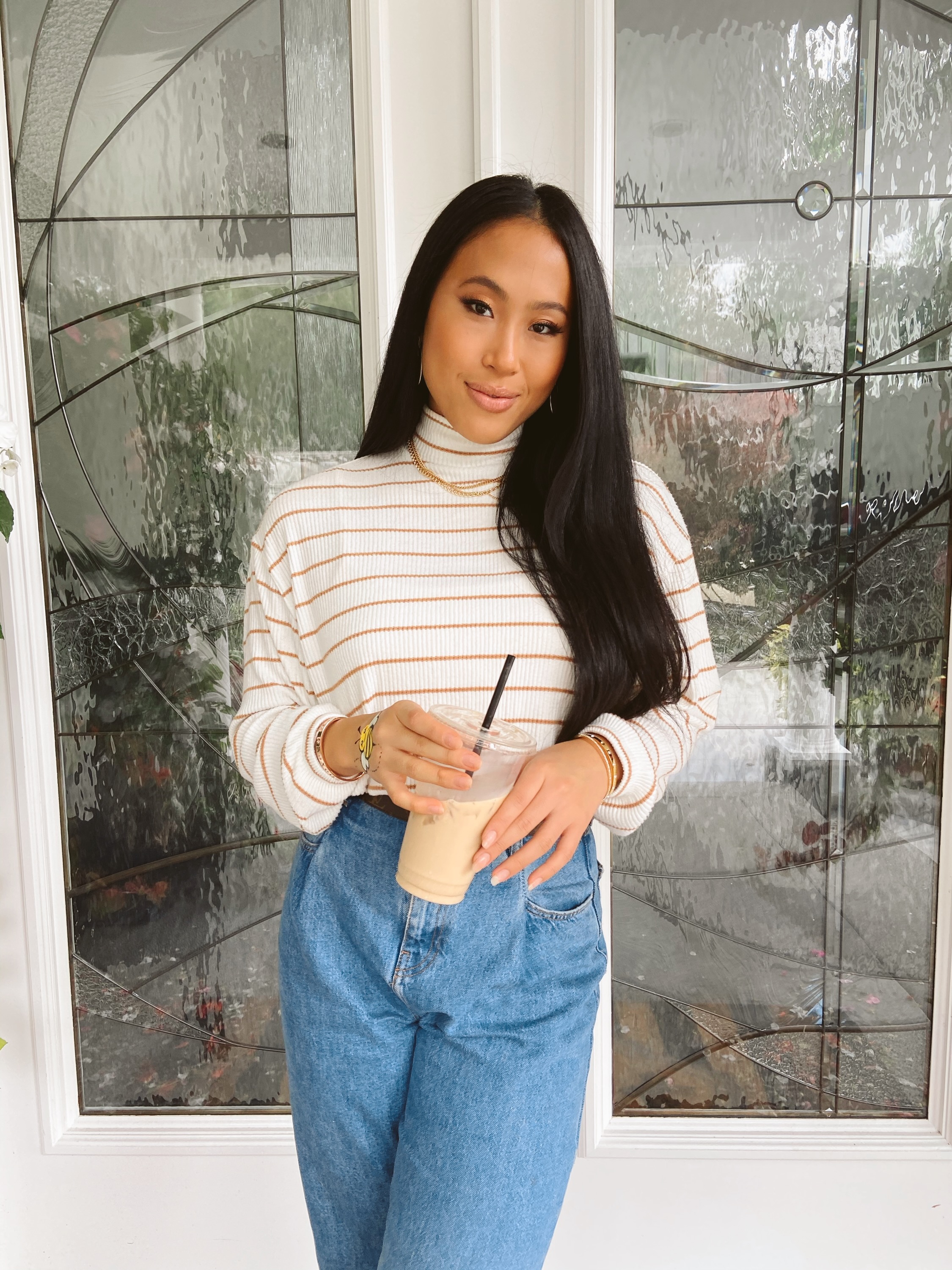 Lillian Llyod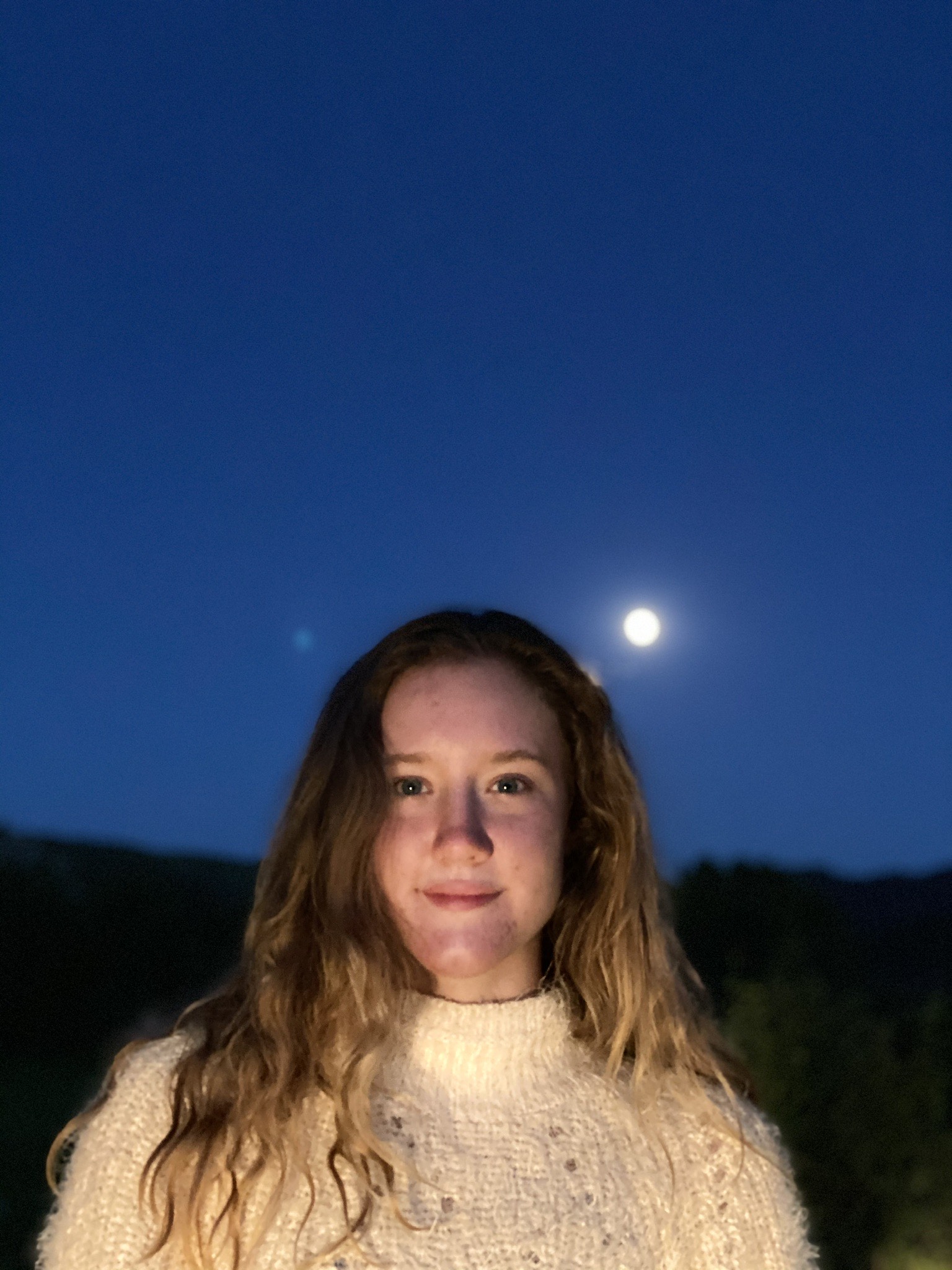 Jueliet Menolascino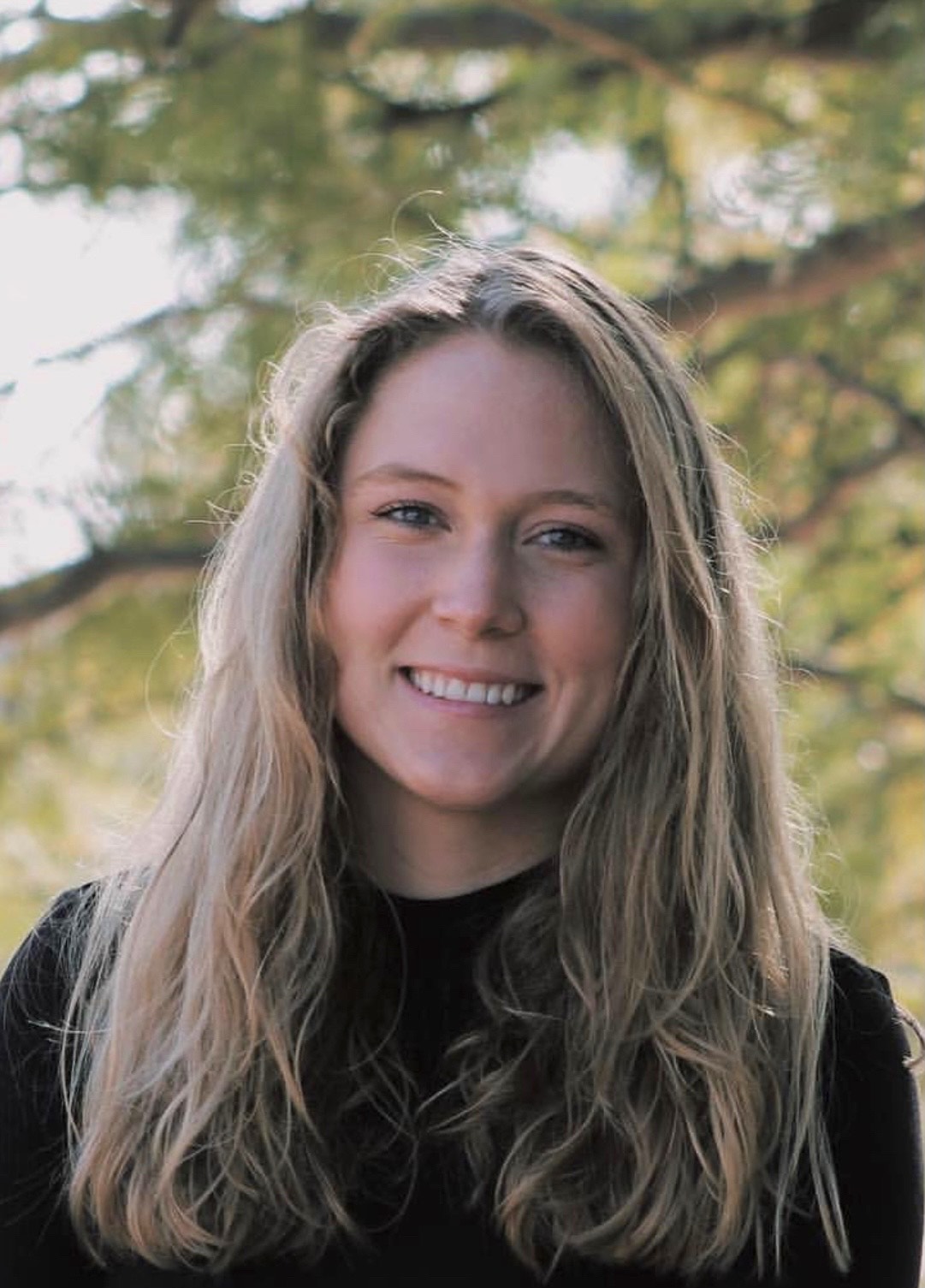 Saige MunigComplete genome sequence of Mycobacterium bacteriophage StinsonCyril Versoza, Adele Crane, Tiana Hua, Rohan Kapoor, Lillian Llyod, Jueliet Menolascino, Abraham Morais, Saige Munig, Zeel Patel, Brandon Schmit, Makena Sy, Susanne P PfeiferThe complete genome sequence of Siphoviridae bacteriophage Stinson is 59.9kb long and comprises 78 putative protein coding genes. This subcluster K1 phage, infecting Mycobacterium smegmatis mc²155, has a temperate life cycle which is maintained by the immunity repressor protein, responsible for suppressing lysogenic gene expression.